Конспект ООД по ФЭМП в старше – подготовительной группе.Воспитатель: Левковская Е.А.Тема : «Я в радисты пойду, пусть меня научат…».Цель: развитие познавательных интересов у детей старшей группы.Предварительная работа:- Просмотр презентации на тему: военная техника России. -Рассматривание иллюстраций, картин на военную тему.-Чтение художественной литературы: С.Алексеев. Первый ночной таран. -Знакомство с правилами выполнения задания «Найди код» (используя слова, состоящие из 4 букв).Программные задачи:1.    Развитие объёма произвольной зрительной памяти, основных свойств внимания (устойчивости, концентрации, объёма, переключения), логического мышления, умения устанавливать закономерности.2.    Закреплять название геометрических форм, упражняемся в счете до 10, приобретаем навык составление задачи .3. Умение классифицировать понятия на армейскую тему, закреплять основные армейские понятия (рода войск, символика, команда и др).4.    Побуждать детей строить связные рассуждения. Способствовать самовыражению детей.5.    Воспитывать в детях честность, справедливость, умение воспринимать свои ошибки, дружно работать в коллективе сверстников.6.    Воспитывать у детей чувство патриотизмаХод занятия:Воспитатель: Ребята! Какой праздник отмечает вся страна 23 февраля? (День защитников Отечества).Для какой цели мы  подготовили этот стенд? (Поздравить наших защитников отечества с праздником; и рассказать  своим товарищам о родах войск, в которых папы служили).Сегодня я предлагаю вам отправиться на службу в Армию, побывать в различных родах войск. А вы хотели бы отправиться  вместе со мной?А армии солдаты могут служить в разных войсках. Вот я предлагаю вам посмотреть презентацию с военной техникой и рассказать о той технике которая вам известна. Воспитатель: Ребята, я предлагаю вам поиграть в радистов! Я раздам вам каждому секретные задания на листочках и помогу вам справиться с заданием, вы готовы?Дети: Да!Раздаются листочки с заданиями.Воспитатель: Задание первое. Реши примеры на шариках и соедини каждый шарик с правильным ответом.   Молодцы! И к следующему заданию придется лететь на самолете.Гимнастика для глаз: «Самолет»Пролетает самолет.С ним собрался я в полет.(Смотрят в верх и ведут глазками за пролетающим  самолетом)Правое крыло отвел – посмотрел.Левое крыло отвел – посмотрел.(Отводят по переменно руки прослеживают взором)Я мотор завожу и внимательно гляжу.(Делают вращательные движения руками перед грудью сопровождая взором)Поднимаюсь в высь, лечу.Возвращаться не хочу.(поднимаются  на носочки, имитируют полет).Воспитатель: Предлагаю вернуться к нашему секретному заданию.Мы улетели с вами на волшебную полянку, предлагаю раскрасить цветик-семицветик, а для этого нужно решить примеры:…………………………….Приглашаю встать в круг и рассказать  стихотворение руками.Физминутка:                      « Смелый капитан».-Я на мостике стою (ноги расставлено широко, руки на поясе).-И бинокль в руках держу (изоб. спом. пальцев).-Волны плещутся слегка (изоб. волны руками).-Качка тихая пока (покач. из стороны в сторону).-Волны сильными вдруг стали (изоб. более сильные волны).-И от качки все упали (присесть).-За канат держу я крепко (сжать кулаки, держась за канат).-Вдруг сорвало ветром кепку (руку подв. к голове и отвести в сторону).-Я ловить рукою стал (движение рукой в воздухе).-Чуть с мосточка не упал (руки в стороны, балансирование). Продолжаем наше путешествие дольше, возвращаетесь на свои места.Воспитатель: Следующее задании не простое, вам нужно составить задачу глядя на рисунок. Молодцы!Ребята, обратите внимание у нас гости… Что за рыжий зверь пришел? Кисточки на ушках… Что-то просит разузнать. Мы поможем?Дети : Да!Помогите белочке решить примеры и разгадать зашифрованные слова.Ну и последнее задание по цепочке нужно выполнить действия, в пустых кружочках нужно записать цыфры.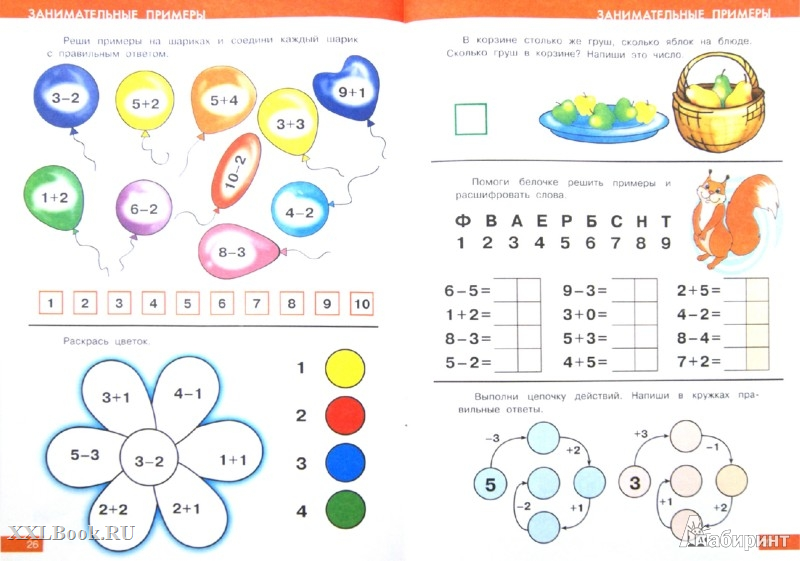 Воспитатель: Ребята, я вас поздравляю, вы прекрасно справились с заданием радиста! И за это награждаетесь медалями.Фотоочет: 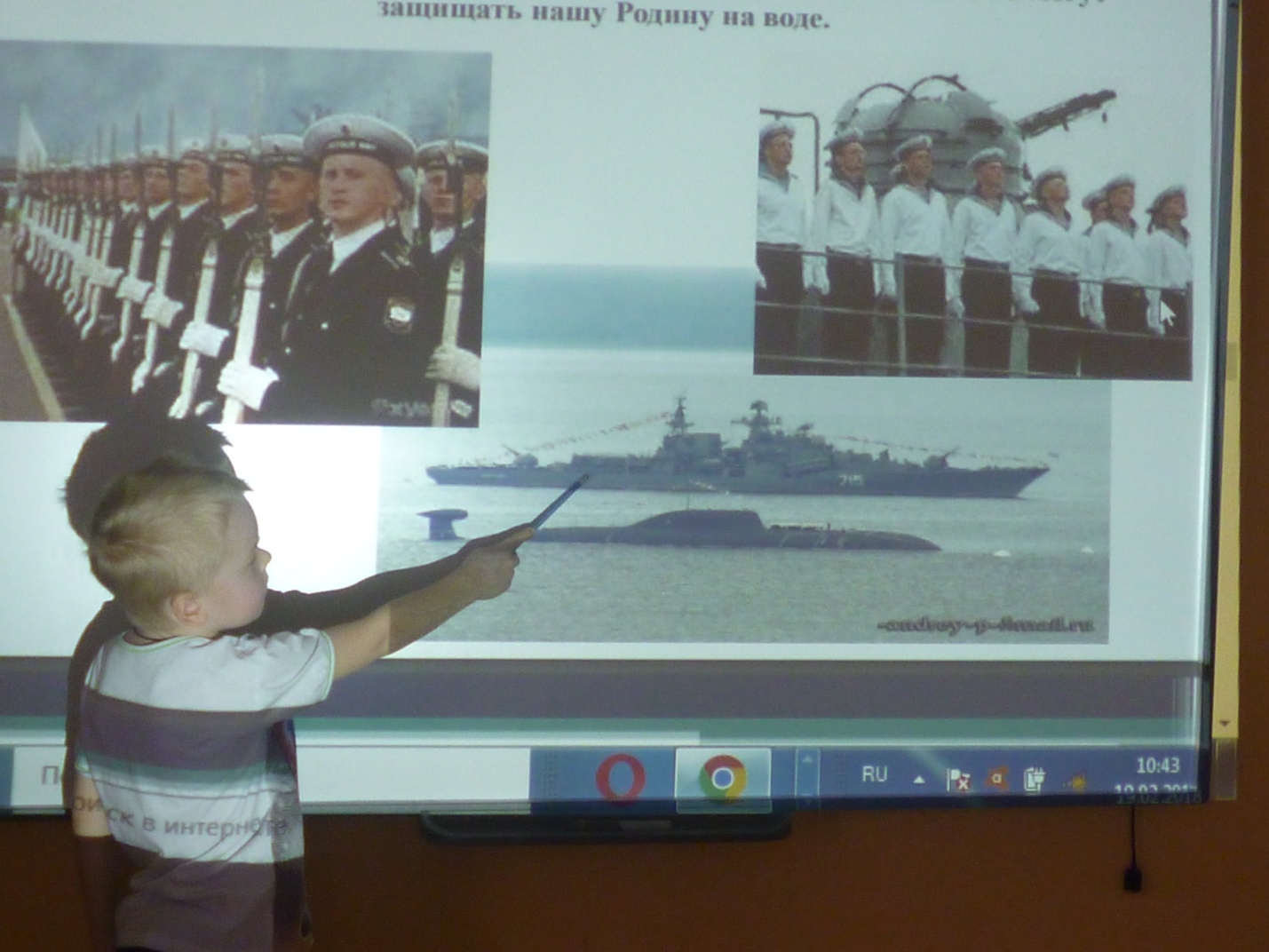 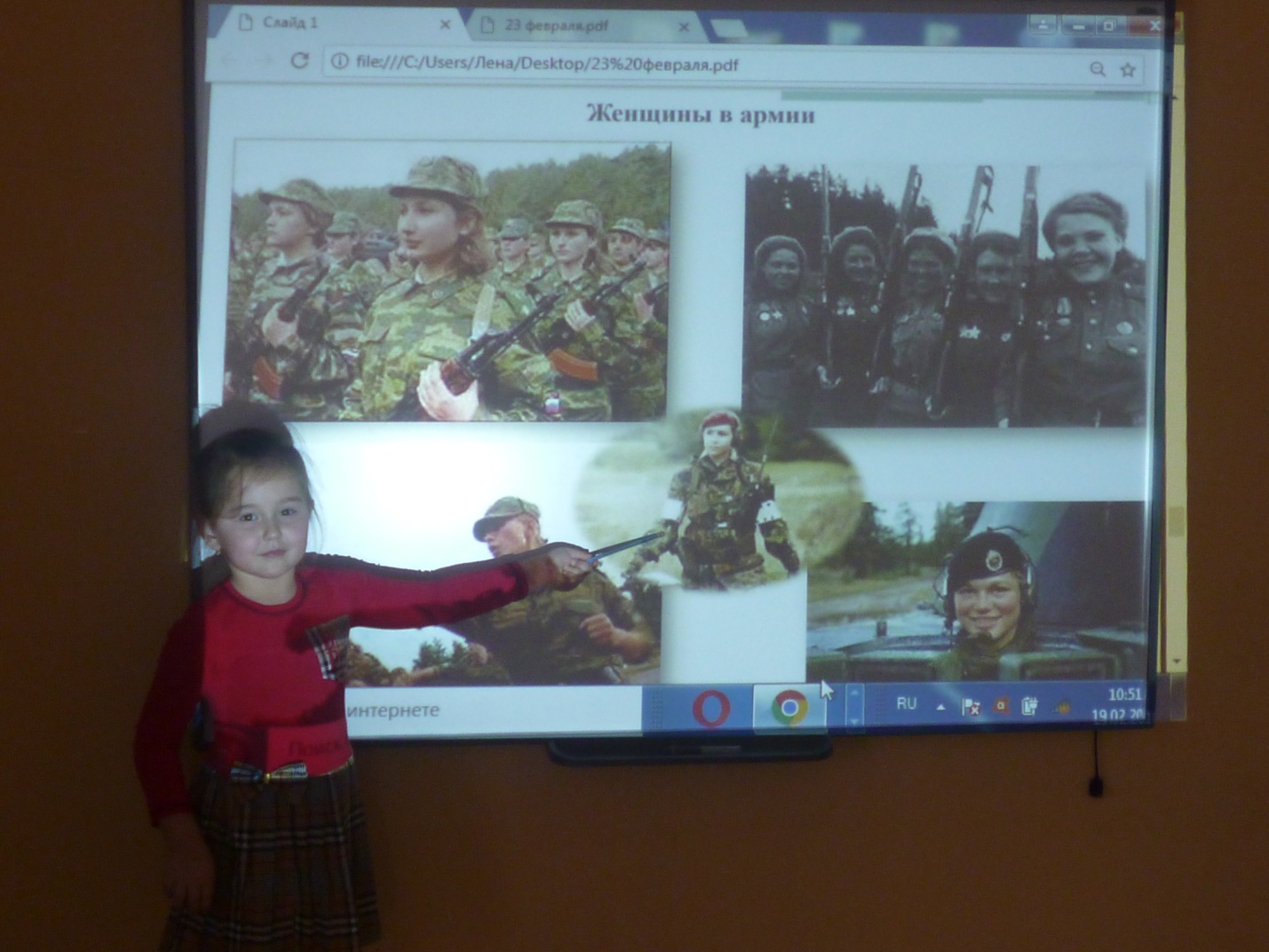 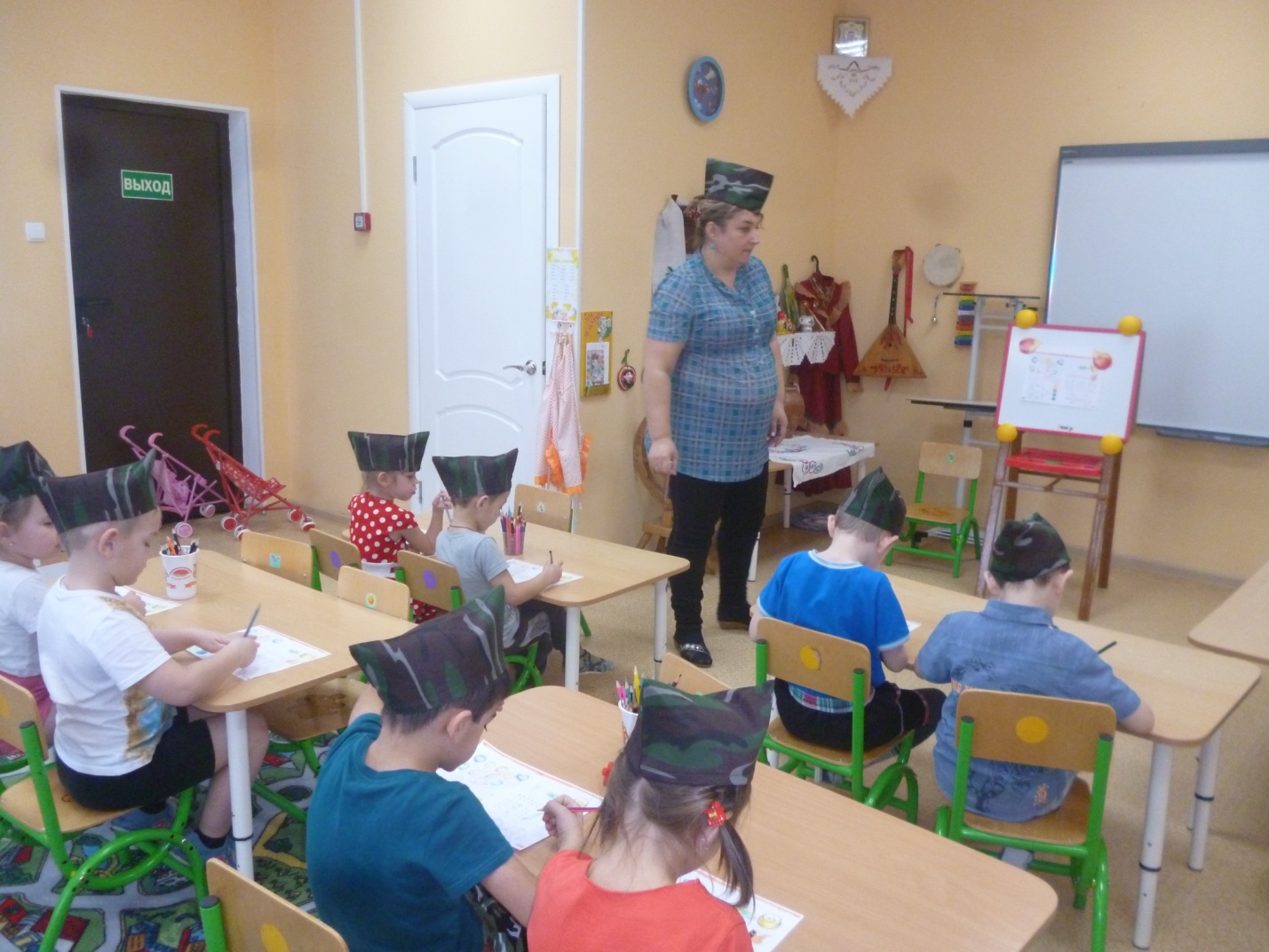 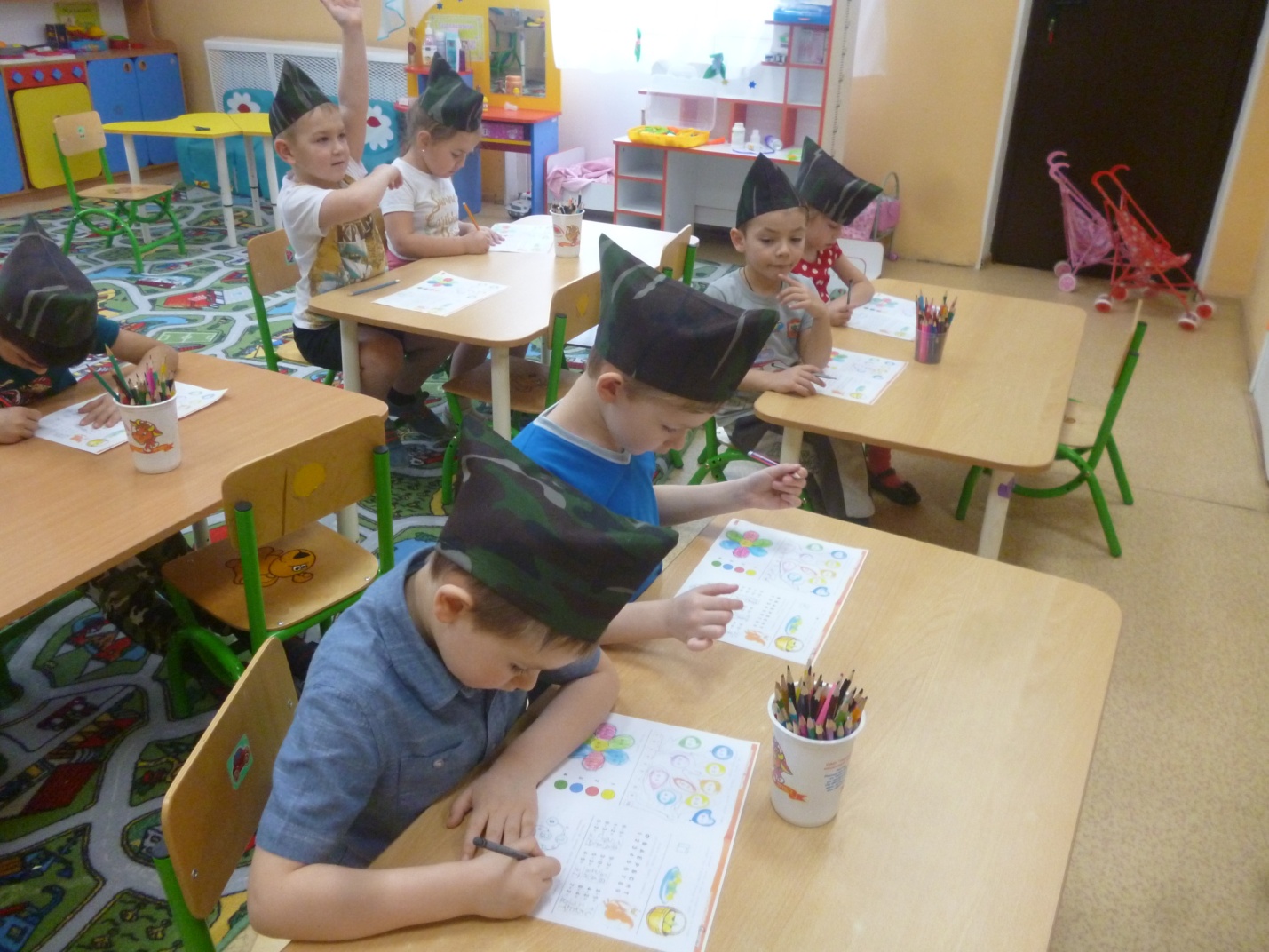 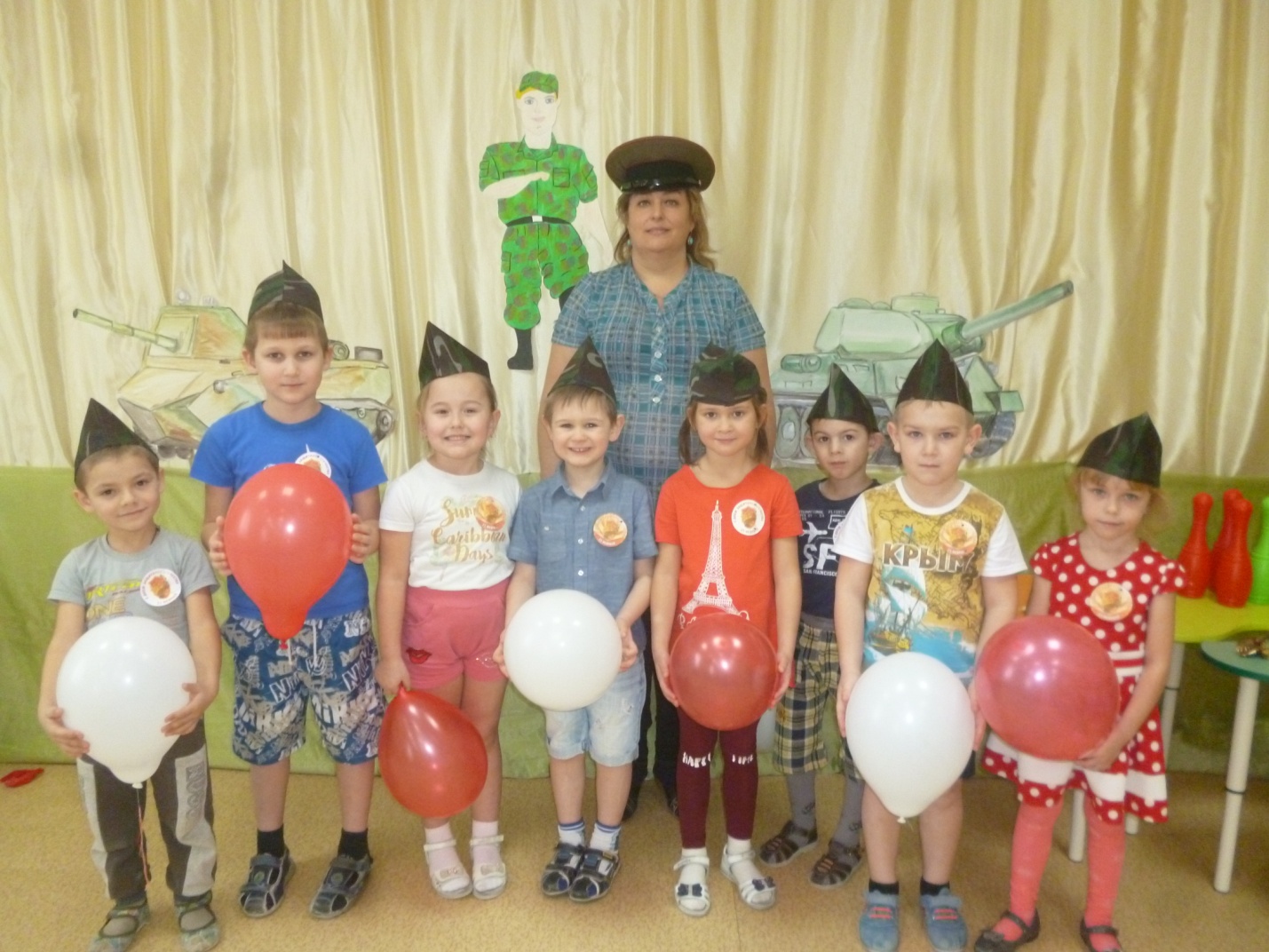 